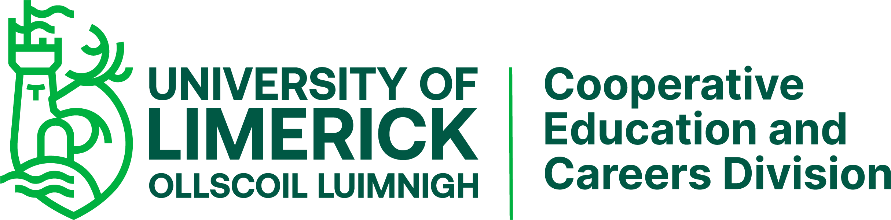 Co-Op Grading SheetSchool of EngineeringSatisfaction of Learning OutcomesThe student should provide evidence that the Co-Op learning outcomes have been achieved. To obtain a passing grade all learning outcomes should be satisfied. Learning Outcome (LO)Evidence that LO has been satisfied (Y/N)Apply their knowledge of engineering to derive and implement solutions within a professional work environment.Apply creative thinking, problem solving skills and technical knowledge to complex problems.Take account of the social and business context within which systems, components and processes are designed. Appreciate professional expectations concerning punctuality, appearance, and attitude to work. Work effectively in a team or as an individual demonstrating assertive but appropriate behaviour, self motivation, decision-making ability and ability to contribute to a team. Communicate ideas and information verbally and in written form in a clear and professional mannerOverall grade (Pass or Fail):Comments:Academic staff member: Academic staff member: Academic staff member: 